В соответствии с Федеральным законом от 06.10.2003 № 131-ФЗ «Об общих принципах организации местного самоуправления в Российской Федерации», постановлением Правительства Российской Федерации от 06.05.2011 № 354 «О предоставлении коммунальных услуг собственникам и пользователям помещений в многоквартирных домах и жилых домов», Уставом муниципального образования Соль-Илецкий городской округ, постановляю:1. Руководителям предприятий, учреждений и организаций Соль-Илецкого городского округа независимо от форм собственности, осуществляющим эксплуатацию отопительных систем, объектов социально-культурного назначения и жилищного фонда, возобновить подачу тепла после завершения отопительного сезона 2020-2021 годов с 23 апреля по 30 апреля 2021 года включительно путем проведения следующих мероприятий:1.1. Осуществить в срочном порядке запуск систем центрального отопления на жилой многоквартирный фонд и на действующие социальные объекты;1.2. Обеспечить устойчивую работу объектов теплоснабжения населения и социальной сферы;1.3. Обеспечить возможность, на случай отключения от основных источников электропитания объектов жилищно-коммунального назначения, многоквартирных домов, оперативного задействования резервных источников электроснабжения.2. Контроль за исполнением настоящего постановления возложить на первого заместителя главы администрации муниципального образования Соль-Илецкий городской округ по строительству, транспорту, благоустройству и ЖКХ А.Р. Хафизова.3. Постановление вступает в силу со дня его подписания.Разослано: прокуратура, организационный отдел, отдел по строительству, транспорту, ЖКХ, дорожному хозяйству, газификации и связи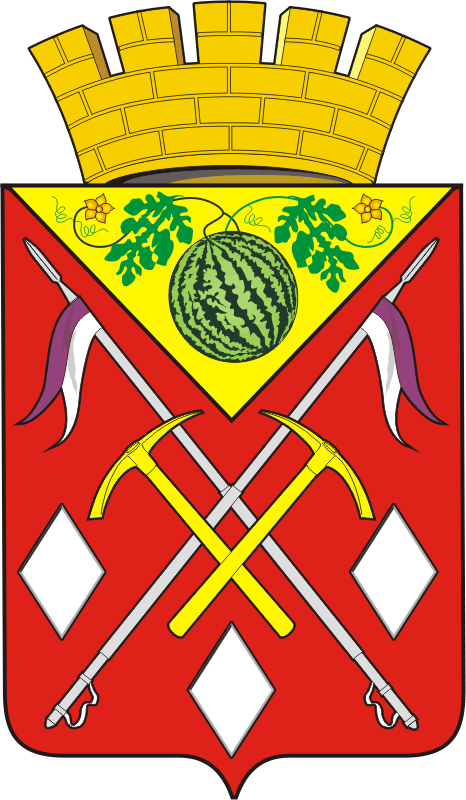 АДМИНИСТРАЦИЯМУНИЦИПАЛЬНОГООБРАЗОВАНИЯСОЛЬ-ИЛЕЦКИЙГОРОДСКОЙ ОКРУГОРЕНБУРГСКОЙ ОБЛАСТИПОСТАНОВЛЕНИЕ22.04.2021   № 977-пО возобновлении отопительного периода2020-2021 годовО возобновлении отопительного периода2020-2021 годовО возобновлении отопительного периода2020-2021 годовГлава муниципального образованияСоль-Илецкий городской округ 				  А.А. Кузьмин 